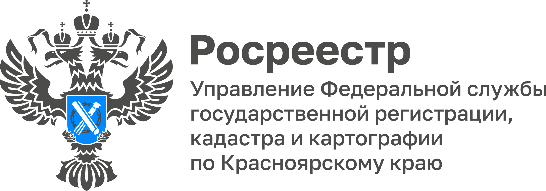 Утверждено Положение о федеральной государственной информационной системе ведения Единого государственного реестра недвижимости
Постановлением Правительства РФ от 29.04.2023 №683 утверждено Положение о федеральной государственной информационной системе ведения Единого государственного реестра недвижимости (ФГИС ЕГРН).Положение определяет структуру, задачи, участников информационного взаимодействия, порядок использования и требования к техническим, программным и лингвистическим средствам федеральной государственной информационной системы ведения ЕГРН.Установлено, что Росреестр осуществляет эксплуатацию ФГИС ЕГРН и обеспечивает информационную безопасность системы, а оператором системы является  публично-правовая компания «Роскадастр».Руководитель Управления Росреестра по Красноярскому краю Татьяна Голдобина: «Красноярский край в числе первых перешел на  использование ФГИС ЕГРН. Напомню, что данная информационная система позволила объединить Единый государственный реестр прав (ЕГРП) и государственный кадастр недвижимости (ГКН) в единый государственный информационный ресурс и обеспечить достоверность сведений ЕГРН. Кроме того, ФГИС ЕГРН позволила оптимизировать технологическую «цепочку» обработки документов, тем самым, упростить оказание государственных услуг в сфере недвижимости, а также сократить их сроки. 	Директор филиала  Роскадастра по Красноярскому краю     Юрий Трепачев: В настоящее время с использованием ФГИС ЕГРН филиал Роскадастра по Красноярскому краю осуществляет большое количество полномочий, в том числе вносит в ЕГРН сведения об объектах реестра границ, предоставляет сведения, содержащихся в ЕГРН, вносит в ЕГРН сведения о кадастровой стоимости объектов недвижимости и многое другое. 	Кроме того, в качестве оператора ФГИС ЕГРН Роскадастр в частности осуществляет создание, развитие и вывод из эксплуатации подсистем ФГИС ЕГРН, а также обеспечивает бесперебойное функционирования и защиту информации, содержащейся в ФГИС ЕГРН и др.».  